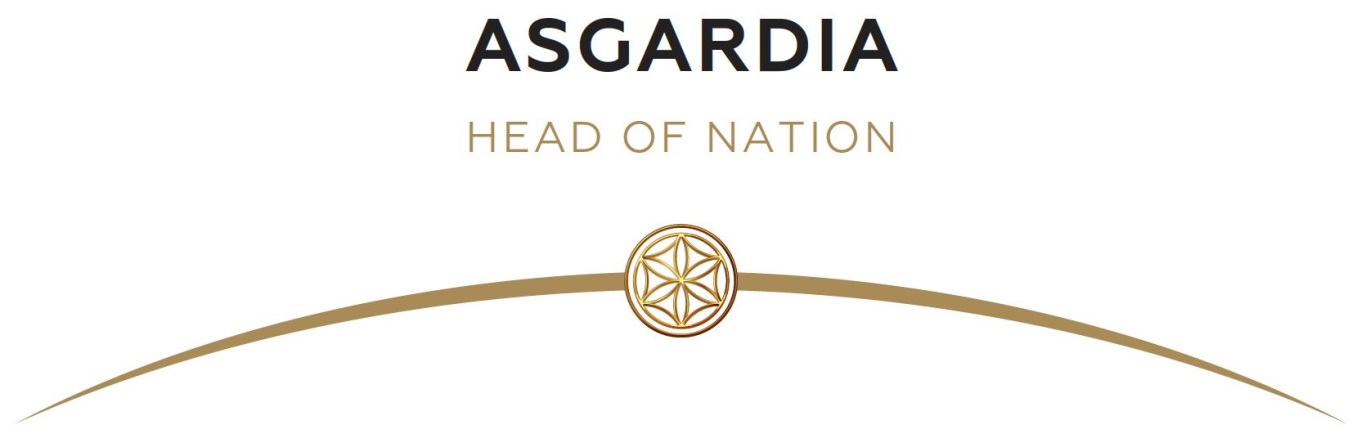 УКАЗ No. 7419 Libra 0007 (31 августа 2023)О принятии «Закона Асгардии об электронной торговле» В соответствии с решением II цифровой сессии Парламента Асгардии второго созыва 13-15 Libra 0006 (25-27 августа 2023) и письмом Председателя Парламента от 17 Libra 0007 (29 августа 2023), в соответствии с разделом 18 Закона законов, «Закон Асгардии об электронной торговле» одобряю. Закон вступает в силу с момента публикации данного Указа. Приложение: «Закон Асгардии об электронной торговле»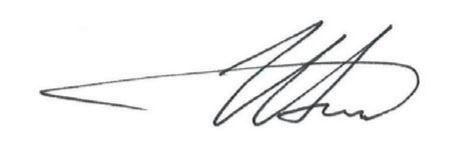 Глава Нации							            Igor Ashurbeyli